Преподаватель Жеребцов Сергей ВладимировичТема 3.6. Подвижной состав для перевозки опасных грузов и дополнительное оборудованиеЛекция № 7Цель занятия: -образовательная: изучить подвижной состав для перевозки опасных грузов и дополнительное оборудование;-воспитательная:  воспитывать всестороннее развитие специалиста автомобильного транспорта;-развивающая:  уметь сравнивать, обобщать и  анализировать полученную инфомацию. Мотивация:-знание правил маркировки тары, при перевозки опасных грузов, исключит вероятность опасных последствий при погрузке и выгрузке опасных грузов.Задача:  Научиться применять полученные знания на практике.План:1.Методы тестирования тары2.Маркировка тары для опасных грузов.Вопрос 1.Методы тестирования тарыМетоды тестированияВ процессе тестирования новых и имеющихся упаковок применяются качественные и гораздо реже количественные методы.Качественные методы (этап 1)Эти методы применяют на начальных стадиях тестирования упаковки. Качественное исследование предполагает тесное общение с представителями целевой аудитории. Профессионалы используют наиболее эффективный способ — фокус-группы.Набираются несколько групп респондентов, которые отвечают всем характеристикам целевой аудитории (пол, возраст, особенности потребления продукции, социальные характеристики и другие параметры). В рамках групп потребителям демонстрируются варианты упаковки, проводятся различные тесты.В процессе групп покупатели в свободной форме обсуждают предлагаемые решения, сравнивают их с конкурентами. Модератор групп задает респондентам вопросы касательно важных характеристик изделий. По результатам таких исследований аналитики получают подробную информацию, благодаря которой можно определить достоинства и недостатки каждого из вариантов упаковки, спрогнозировать спрос.Методика позволяет в сжатые сроки получить ключевую информацию от целевой аудитории на тему представленных упаковок и при необходимости внести в них корректировки перед выходом на рынок.Количественные методы (этап 2)Эти методы (различные виды опросов и холл-тесты) подходят для заключительной стадии исследования. Но стоит отметить, что не для всех случаев необходима количественная часть. Цель количественного тестирования — выбор финального варианта упаковки после внесения корректировок по итогам качественной части.Одни из наиболее востребованных способов сбора данных — холл-тесты и онлайн-опросы. В рамках обоих вариантов представителям целевой аудитории демонстрируются виртуальные торговые полки (воссоздание процесса выбора в магазине). На них размещается продукция в разных упаковках отдельно и с расположенными рядом торговыми предложениями конкурентов.В процессе демонстраций проводится анкетирование потребителей. Методика позволяет определить отношение к новому дизайну большого числа потенциальных клиентов (репрезентативной выборки). В результате анализа собранных данных определяются общая привлекательность, мотивационные качества и особенности влияния на имидж бренда каждого из вариантов упаковки.По итогам количественного анализа специалисты с высокой точностью устанавливают, какой именно вариант упаковки подойдет лучше всего. Заказчик тестирования получает подробный отчет с анализом данных, собранных в ходе исследования.Вопрос 2. Маркировка тары для опасных грузов.     Согласно положений главы 1.4 ДОПОГ, отправитель опасных грузов предъявляет к перевозке только грузы, соответствующие требованиям ДОПОГ. Ему предписано, в числе прочего, использовать тару, которая допущена и пригодна для перевозки соответствующих веществ и имеет маркировку, соответствующую ДОПОГ. Порядок маркировки тары для перевозки опасных грузов изложен в главе 6.1 ДОПОГ. Нанесённая на тару маркировка означает:- тара соответствует типу конструкции, успешно прошедшему испытания;- отвечает требованиям к изготовлению этой тары;-  маркировочный знак не обязательно означает, что тара может быть использована для любого вещества. Требования к маркировке тары:- каждая тара, предназначенная для использования в соответствии с требованиями ДОПОГ, должна иметь в соответствующем месте долговечную и разборчивую маркировку;- отношение маркировки к размеру тары должно быть таким, чтобы маркировка была ясно видимой;- при весе упаковки брутто более 30 кг.маркировка или её копия наносится на верхнюю или боковую стороны;- буквы, цифры, символы должны быть высотой не менее 12 мм; для тары вместимостью менее 30 кг.(литров) - не менее 6 мм, менее 5 кг. (литров)- соотносимого размера;- маркировка должная содержать в установленной последовательности через пробел или знак " / " :символ ООН для тарысимвол МПОГ/ДОПОГ для составной тары из стекла фарфора или керамики и легкой металлической тары, удовлетворяющей упрощенным условиямкод типа тары код, состоящий из двух частей:          - буквы, обозначающей группу(ы) упаковки, на отнесение к которым тара прошла испытание            X для групп упаковки I, II, III           Y для групп упаковки I, II           Z для группы упаковки III          - тара для жидкостей - величину относительной плотности, на которую был испытан тип конструкции тары (можно не указывать если плотность не превысила 1.2); тара для удержания твердых веществ или внутренней тары - максимальная масса брутто в килограммах; легкая металлическая тара, маркированная знаком МПОГ/ДОПОГ для жидкостей вязкостью более 200 мм²/с при 23°С - максимальная масса брутто в килограммах.S - для тары предназначенной для перевозки твердых веществ или внутренней тары, либо?           Величина испытательного давления в кПа округленного до ближайшего десятикратного значения - для тары, предназначенной для удержания жидкостей (кроме комбинированной тары)две последние цифры года изготовления тары (для типов 1H и 3H также и месяц изготовления)обозначение государства, санкционировавшего нанесение маркировки- указание отличительного знака автомобилей, находящихся в международном движении.название изготовителя или иное обозначение тары, указанное компетентным органом.Пример маркировки тары Домашнее задание: Законспектировать. Результат работы присылать в виде скан копии (Вашего конспекта лекции) на электронную почту senyaua@rambler.ru до 13:10 05.10.2021ДатаГруппаДисциплинаПара05.10.20214-ТОМДК.03.03 Перевозка грузов на особых условиях3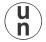 4G/Y145/S/13RUS/GOFRAНовый ящик из фибрового картона,для I и II групп упаковки, максимальная масса брутто 145 кг., для твердых веществ, год изготовления- 2013, Россия, ПО "Гофра" 